Безопасное расположение остановки автобуса у ОУ 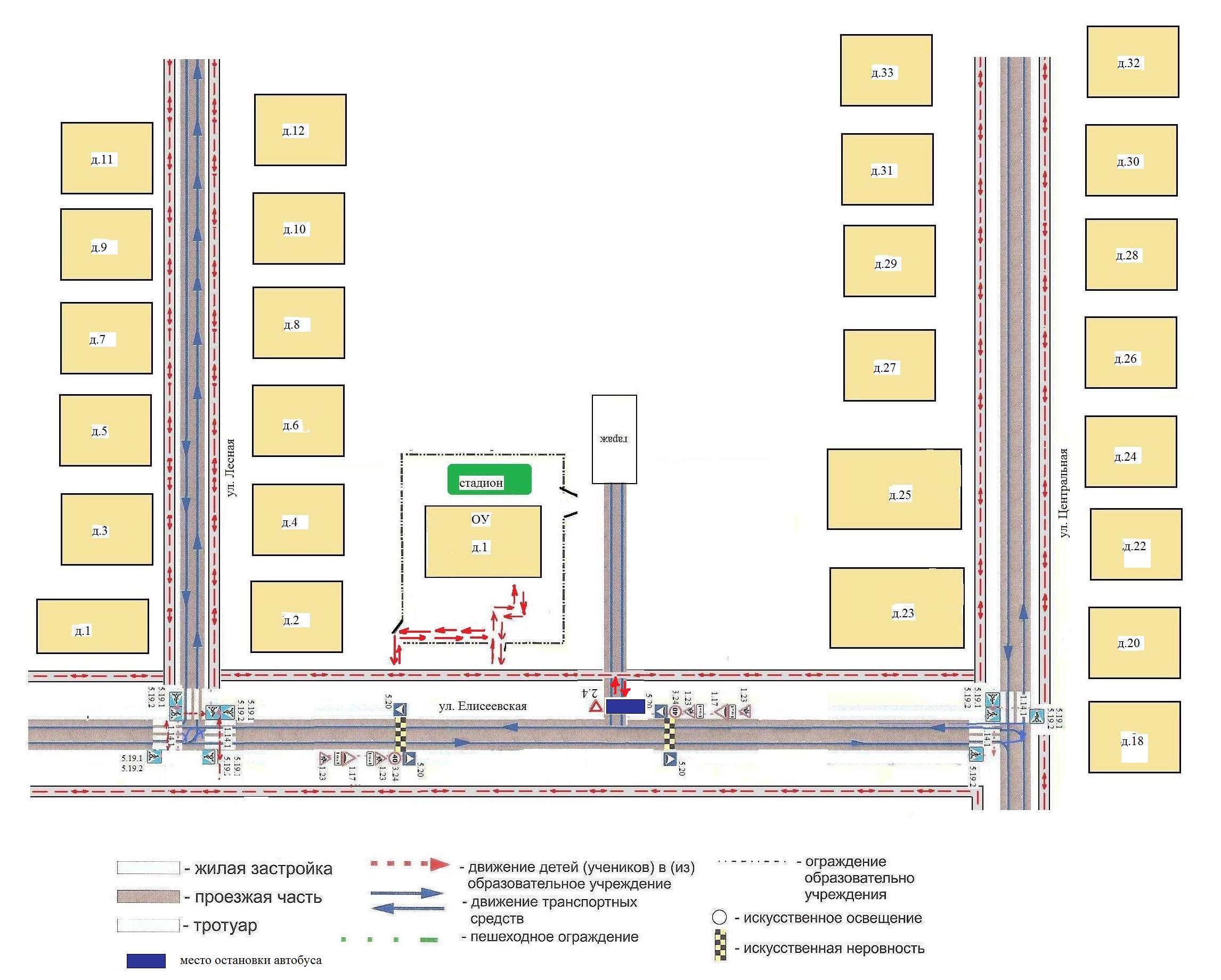 